Marking schemeEND OF TERM 1 2024PHYSICS.FORM 3NAME…………………………………………………….. ADM. NO……………………CLASS…………SECTION A      (50 MARKS)1.Define the term Relative density (1 mk)RD=           mass of substance                       OR  density of substance                        Mass of an equal volume of water             density of water2. The mass of a 35cm3 of a metal was found to be 0.086 kg. Calculate the density of the metal in SI Units.      (3 mks)ρ=mass                        1mk     volume=0.086                           1mk   3.5ₓ10-52.457ₓ 102 kgm-3                1mk3. A rectangular brick of weight 24 N, measures 60 cm × 20 cm × 30 cm. calculate the values of (i) the maximum  (ii)minimum pressures which the block exert when resting on a horizontal table.   (5mks)max. area =0.6×0.3 = 0.18cm2                 1mkmin. area = 0.2×0.3 =0.06 cm2             1mkpressure max = Force                             minimum area                      1mk                          = 24                    = 40Nm-2            1mk                             0.06Pressure min = Force              = 24        =13.33Nm-2                           Max area          0.064.  a.   State Hookes law   (1mk)For a helical spring or other elastic material, the extension is directly proportional to the stretching force provided the elastic limit is not exceeded.     b.   A spiral spring stretches by 0.6 cm when a mass of 300g is suspended on it.     What is the spring constant?  (3mks)  F= 300  ×10       = 3N            F=ke       1000                                   k  =3N          = 500Nm-2      e= 0.006m                                0.0065. Fig 1 shows the displacement – time graph for a certain wavedisplacement  (cm)             0                3.5               7.0         time×10 -3(s) Determine the frequency of the wave            (3mks)T= 3.5 ×10-3 sF = 1     = 1       T        3.5 ×10-3 =2.857×102  Hert6. A pupil blows a current of air over the surface of a sheet of paper held close to its mouth. State and explain what happens to the paper.   (2mks)Sheet of paper rises up                    1mkFast moving air causes a reduction in pressure     1mkAtmospheric pressure which is higher makes the paper to rise    1mk7. Water flows along a horizontal pipe of cross-sectional area 30cm2. The speed of the water is 4m/s but it reaches 7.5m/s in a constriction in the pipe. Calculate the area of the constriction                                            (3mks)   A1V1  =A2V2            1mk   3.0×10-5×4 =7.5 ×10-5 ×A2       1mk     A2 =1.6×10-5 m2       1mk8. Distinguish between a primary cell and a secondary cell.    (2mks)    Primary cell cant be recharged while secondary cell can be recharged after use9. Stating the specific parts in the flask explain how heat loss is reduced through:                     (i) Conduction   Double walled glass.                 1mk                            Glass is a poor conductor         1mk                                                                                     (ii) Convection  Evacuated double walled glass   1mk                             No molecules to carry away heat.(iii) Radiation     Silvered surfaces            1mk                             Absorption and emission of heat minimized  10. A building standing 100m from a pinhole camera produces  on the screen of the camera an image 5 cm high 10 cm behind the pinhole. Determine the actual height of the building. ( 3 marks)m= hi     = v                       = 0.05   = 0.1        h0 =   50m              h o      u                           h0            10011.  a. Distinguish between a potential difference and electromotive force.     (2mks)              Pd. Voltage across a cell in a closed circuit        1mk              Emf  Voltage across a cell in an open circuit    1mk        b. A current of 0.08A passes in a circuit for 2.5 minutes. How much charge passes through a point in the circuit.         (3mks)             Q= It                            1mk                =0.08 ×2.5 ×60       1mk                = 12 coulombs       1mkis not. Explain how you would identify the magnetized bar without using a magnet  (3mks)   Suspend both X and  Y                     1mk   Displace and let them settle           1mk   One settling facing North South direction is magnetized    1mk13. An oil drop of average diameter 0.7mm spreading out into a roughly circular patch of diameter 75mm on the surface of water in a trough. (i) Calculate the average diameter of a molecule of oil.         (3mks)Volume of sphere = volume of patch 4ꙥr3      =  ꙥR2h                  1mk34 ꙥ(0.35)3 =ꙥ(35)2×3h            1mk=4.667×10-5 mm  or 4.667×10-8 m (ii) State two assumptions to be made in (i) above when calculating the diameter.  (2mks)    Monolayer     Oil patch a perfect cylindrical   Oil drop a perfect sphere14.  a)  State the principle of moments        (2mks)     For a system in equilibrium some of clockwise moments is equal to the sum of anticlockwise moments        b) The diagram below shows a uniform bar of lengths 6m. If the weight of the bar is 15N, determine x.                                (3mks)                           x           30N                        F1d1=F2d2              1mk                  30x=15x(3-x)               x=1mSECTION B (50MARKS)15. Figure below shows a velocity-time graph for the motion of a body of mass 2 kg.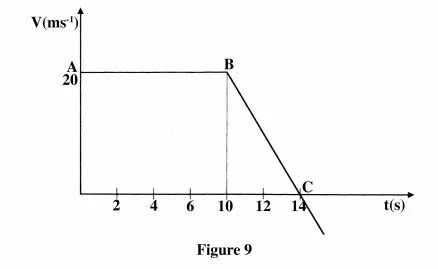 (a) Use the graph to determine the:(i) displacement of the body after 8 seconds.(3 marks)Displacement= Area under graph½(10+14)x20= 240mOR(10x20)+(1/2(20x4)=240m(ii) acceleration after point B; (3 marks)a= v-u        = 0-20      t                4         =-5ms-2(iii) force acting on the body in part (a) (ii).(3 marks)F=ma                  =2x-5  =-10ms-2(b) Sketch a displacement-time graph for the motion from point A to C.     (2mks)                                                            axes 1mkDisp(m)                                                                         shape  1mk                                                                    time(s)16. (a) Figure below shows a simple electric bell circuit.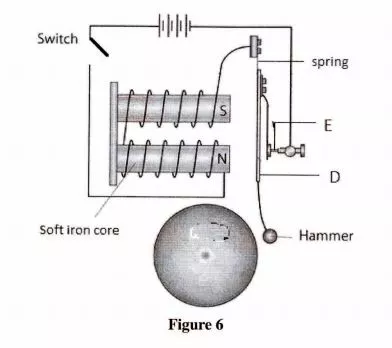 (i) Name the parts labelled:   (I) D(1 mark)      Soft iron armature   (II) E(1 mark)     Contact screw(ii) When the switch is closed, the hammer hits the gong repeatedly. Explain why:the hammer hits the gong.(2 marks)            Armature attracted by electromagnet            Hammer hits gongthe hammer hits the gong repeatedly. (3 marks)                   Armature attracted by electromagnet                    Hammer hits gong                                  1mk                    Contact screw broken and current stops  flowing                      Electromagnet demagnetized             1mk                    Armature springs back connecting the circuit  and process        repeated                                        1mkthe soft iron is used and not any other material  (2mks)                   Easily magnetized                       1mk                   Easily demagnetized                   1mk(a) State Newton’s first law of motion. (1 mark)A body remain in its state of rest or uniform motion inA straight line  unless an acted upon by an external force.(b) A wooden block resting on a horizontal bench is given an initial velocity u so that it slides on the bench for a distance x before it stops.Various values of x are measured for different values of the initial velocity. Figure  shows a graph of u2 against x.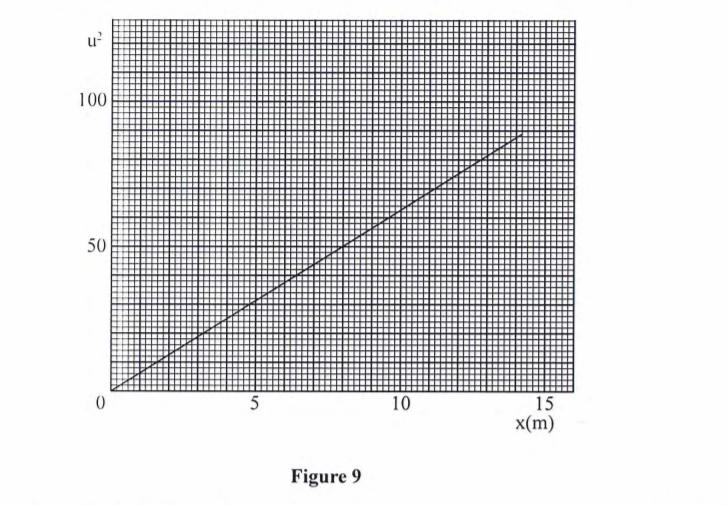 Determine the slope S of the graph. (3 marks)Slope=50/8         =6.25Determine the value of k given that u2 = 20kx where k is a frictional constant for the surface. (3 marks)                     slope=20k                            k=6.25/20                              =0.3125State with a reason what happens to the value of k when the roughness of the bench surface is reduced.  (2 marks)K reducesReducing roughness lowers friction (inter locking between molecules of the surfaces reduced)(c) An object is thrown vertically upwards with an initial velocity of 30 ms-2. Determine its maximum height (acceleration due to gravity g is 10 ms-2).   (3 marks)                    v=u-gt                         H=1/2(gt2)                     0=u-gt                           =1/2(10x9)                     t=3s                               =45ma) State Pascal’s principle of transmission of pressure in liquids. (1mk)Pressure exerted at a point in an enclose system is equally transmitted to all other parts (b) Figure shows heights of two immiscible liquids X and Y in a U-tube (drawn to scale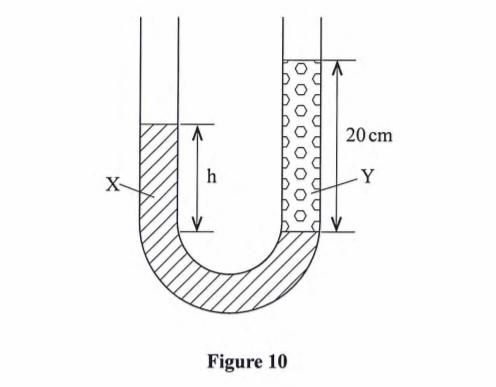 State with a reason which of the two liquids X and Y has a higher density. (2 marks)X     Shorter column supportedDetermine the value of h. (3 marks)4.5 cm=20cm2.8cm = 20x2.8             =12.44cm                              4.5iii) Given that the density of liquid Y is p, write down an expression for the density d of liquid x in terms of p. (2 marks) Px  =Py ρ1xgxh1= ρ2xg xh2ρx =ρyhy,/hx(c) ( i) With the aid of a diagram, describe how a liquid may be siphoned from one container to another using a flexible tube. (3 marks)   Diagram             1mk   Pressure difference due to height ditterence causes liquid to flow         1mkiii) State one application of the siphon. (1 mark)Emptying of tankers19.a) Figure below shows a ray of light travelling from glass to air.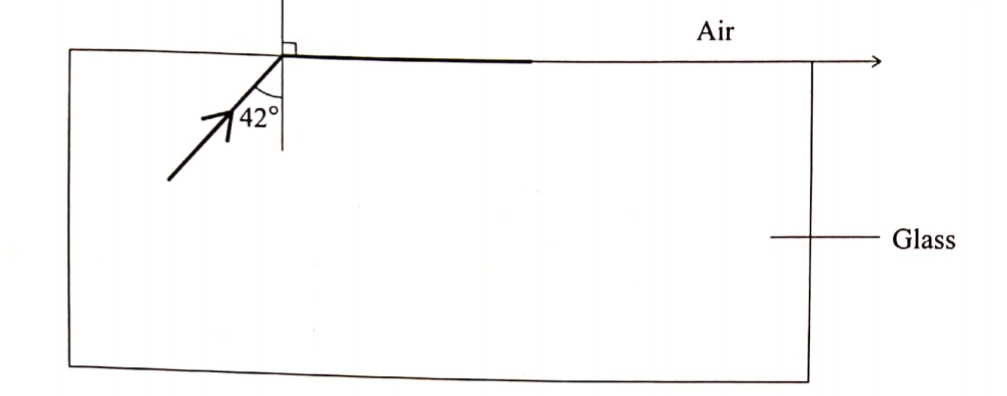 Determine the:Critical angle of the glass — air interface ( 1 mark)42oRefractive index of glass (3mark)ⴄ=1/sin C   1/sin 42o= 1.4944(b) A piece of metal is embedded at the Centre of an ice block 15 cm from the surface of the ice. Given that the refractive index of ice is 1.32, determine how far from the surface of the ice block the metal appears to be. (3 marks) ⴄ=Real depth/Apparent depth   1.32 =15/Apparent depth   Apparent depth =11.37cm 